.Intro: 32 countsWALK X2, ANCHOR STEP, STEP BACK, HOLD, TOGETHER, STEP BACK, HOLD, TOGETHERSTEP BACK, ROCK BACK, RECOVER, STEP, POINT & POINT & POINT, HOLDROLLING VINE, STEP SIDE, ¼ TURN, LOCK STEPSTEP, SWEEP, CROSS, STEP BACK, TOGETHER, STEP, SWEEP, CROSS, STEP BACK, TOGETHERREPEATTAG: After wall 2ROCK STEP, COASTER STEP, ROCK STEP, COASTER STEPContact: Submitted By - Ozgur "Oscar" Takaç: www.linedanceturkiye.com - salondanslari@yahoo.comLast Update - 9th Dec 2014Don't Look Any Further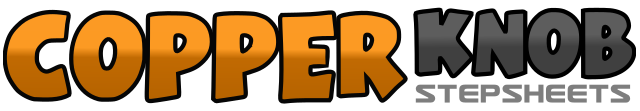 .......Count:32Wall:4Level:Beginner - Smooth WCS.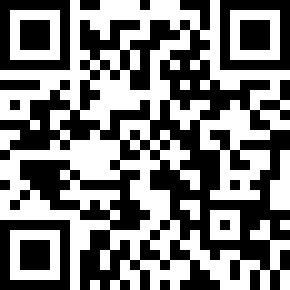 Choreographer:Pia Ketteridge - December 2014Pia Ketteridge - December 2014Pia Ketteridge - December 2014Pia Ketteridge - December 2014Pia Ketteridge - December 2014.Music:Don't Look Any Further - Dennis EdwardsDon't Look Any Further - Dennis EdwardsDon't Look Any Further - Dennis EdwardsDon't Look Any Further - Dennis EdwardsDon't Look Any Further - Dennis Edwards........1-2Step R forward, step L forward3&4Step R behind L, step L in place, step R in place5-6&Step L back, hold, step R beside L7-8&Step L back, hold, step R beside L1-2-3-4Step L back, step R back, recover on L, step R forward5&6&Point L to L, step L beside R, point R to R, step R beside L7-8Point L to L, hold1-2¼ turn L and step L forward, ½ turn L and step R back3-4¼ turn L and step L to L, recover on R5-6Step L to L, ¼ turn R and step R to R7&8Step L forward, lock step R behind L, step L forward1-2&Step R forward, sweep L back to front, step L across R3-4Step R back, step L beside R5-6&Step R forward, sweep L back to front, step L across R7-8Step R back, step L beside R1-4Step R forward, recover L, step R back, step L together, step R forward5-8Step L forward, recover R, step L back, step R together, step L forward